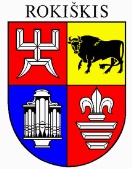 ROKIŠKIO RAJONO SAVIVALDYBĖS TARYBASPRENDIMASDĖL RAJONO SAVIVALDYBĖS TARYBOS KOMITETŲ SUDARYMO2019 m. balandžio 26 d. Nr. TS-Rokiškis	Vadovaudamasi Lietuvos Respublikos vietos savivaldos įstatymo 14 straipsniu, 16 straipsnio 2 dalies 6 punktu, 23 straipsnio 2 punktu, 18 straipsnio 1 dalimi,  ir Rokiškio rajono savivaldybės tarybos veiklos reglamento, patvirtinto 2019 m. kovo 29 d. rajono savivaldybės tarybos sprendimu Nr. TS-43, VIII skyriumi, Rokiškio rajono savivaldybės taryba n u s p r e n d ž i a :	1. Sudaryti 5 rajono savivaldybės tarybos komitetus:TEISĖSAUGOS, MANDATŲ, ETIKOS, INFORMACIJOS	Tadas Barauskas – Lietuvos socialdemokratų partija; 	Algis Čepulis – Visuomeninis rinkimų komitetas „Antano Vagonio komitetas“;	Stasys Meliūnas – Valiaus Kazlausko koalicija „Už laisvę augti“;	Valerijus Rancevas – Visuomeninis rinkimų komitetas „Vieningi su Ramūnu Godeliausku“;	Tadas Stakėnas – Visuomeninis rinkimų komitetas „Vieningi su Ramūnu Godeliausku“;ŠVIETIMO, KULTŪROS IR SPORTO	Justina Daščioraitė – Visuomeninis rinkimų komitetas „Vieningi su Ramūnu Godeliausku“;	Valius Kazlauskas – Valiaus Kazlausko koalicija „Už laisvę augti“;	Stasys Mekšėnas – Visuomeninis rinkimų komitetas „Antano Vagonio komitetas“	Dijana Meškauskienė – Tėvynės sąjunga-Lietuvos krikščionys demokratai;	Algis Kazulėnas – Tėvynės sąjunga-Lietuvos krikščionys demokratai;SVEIKATOS IR SOCIALINĖS APSAUGOS	Audronė Kaupienė – Tėvynės sąjunga-Lietuvos krikščionys demokratai;	Robertas Baltrūnas – Partija Tvarka ir teisingumas;	Dalia Maželienė – Darbo partija; 	Vytautas Saulis – Lietuvos socialdemokratų partija; 	Antanas Vagonis – Visuomeninis rinkimų komitetas „Antano Vagonio komitetas“;FINANSŲ, VERSLO, VIETINIO ŪKIO	Stanislovas Dambrauskas – Lietuvos socialdemokratų partija; 	Lina Meilutė-Datkūnienė – Lietuvos valstiečių ir žaliųjų sąjunga;	Vidmantas Maželis – Darbo partija; 	Irmantas Tarvydis – Valiaus Kazlausko koalicija „Už laisvę augti“;	Egidijus Vilimas – Partija Tvarka ir teisingumas; KAIMO REIKALŲ	Gintaras Girštautas – Valiaus Kazlausko koalicija „Už laisvę augti“;	Dalia Lūžienė-Malijonienė – Lietuvos valstiečių ir žaliųjų sąjunga;	Vytautas Vilys – Lietuvos socialdemokratų partija.	2. Pripažinti netekusiu galios Rokiškio rajono savivaldybės tarybos 2015 m. balandžio 24 d. sprendimą Nr. TS-118 „Dėl rajono savivaldybės tarybos komitetų sudarymo“ su visais pakeitimais ir papildymais.	Sprendimas per vieną mėnesį gali būti skundžiamas Regionų apygardos administraciniam teismui, skundą (prašymą) paduodant bet kuriuose šio teismo rūmuose, Lietuvos Respublikos administracinių bylų teisenos įstatymo nustatyta tvarka.Savivaldybės meras				            Ramūnas Godeliauskas				               Genovaitė GavėnienėRokiškio rajono savivaldybės tarybaiROKIŠKIO RAJONO SAVIVALDYBĖS TARYBOS SPRENDIMO „DĖL ROKIŠKIO RAJONO SAVIVALDYBĖS TARYBOS KOMITETŲ SUDARYMO“AIŠKINAMASIS RAŠTASSprendimo projekto tikslas ir uždaviniai.Šiuo sprendimu sudaromi Rokiškio rajono savivaldybės tarybos komitetai, numatyti Rokiškio rajono savivaldybės tarybos veiklos reglamente.Šiuo metu esantis teisinis reglamentavimas.Lietuvos Respublikos vietos savivaldos įstatymas, Rokiškio rajono savivaldybės tarybos veiklos reglamentas.Sprendimo projekto esmė.Savivaldybės tarybos komitetai sudaromi savivaldybės tarybai teikiamiems klausimams preliminariai nagrinėti ir išvadoms bei pasiūlymams teikti, kontroliuoti, kaip laikomasi įstatymų ir vykdomi savivaldybės tarybos, mero sprendimai. Komitetai sudaromi ne mažiau kaip iš 3 ir ne daugiau kaip iš 5 (išskyrus kontrolės komitetą) tarybos  narių. Sudarant komitetus laikomasi proporcingo daugumos ir mažumos atstovavimo principo. Komitetų, išskyrus Kontrolės komitetą, pirmininkus ir jų pavaduotojus, mero siūlymu skiria komitetai. Tą pačią kandidatūrą meras gali siūlyti du kartus.Savivaldybės tarybos narys privalo būti vieno (be Kontrolės komiteto) komiteto nariu, dalyvauti komiteto, kurio narys jis yra posėdžiuose. Sudaromi šie komitetai:Kontrolės; Teisėsaugos, mandatų, etikos, informacijos;Švietimo, kultūros ir sporto;Sveikatos ir socialinės apsaugos;Finansų ir verslo;Kaimo reikalų.Galimos pasekmės, priėmus siūlomą tarybos sprendimo projektą:teigiamos – įgyvendintos Lietuvos Respublikos vietos savivaldos ir Rokiškio rajono savivaldybės tarybos veiklos reglamento nuostatos;neigiamos – nenumatyta.Kokia sprendimo nauda Rokiškio rajono gyventojams. Tiesioginės naudos rajono gyventojams nėra.Finansavimo šaltiniai ir lėšų poreikis: iš rajono savivaldybės biudžeto tarybos nariams mokamas darbo užmokestis už dirbtas valandas ir išmokos, skirtos paslaugoms, susijusioms su savivaldybės tarybos nario veikla, apmokėti Lietuvos Respublikos vietos savivaldos įstatymo ir Rokiškio rajono savivaldybės tarybos veiklos reglamento nustatyta tvarka.Suderinamumas su Lietuvos Respublikos galiojančiais teisės norminiais aktais.Projektas neprieštarauja galiojantiems teisės aktams.Antikorupcinis vertinimas. Teisės akte nenumatoma reguliuoti visuomeninių santykių, susijusių su LR Korupcijos prevencijos įstatymo 8 str. 1 d. numatytais veiksniais, todėl teisės aktas nevertintinas antikorupciniu požiūriu. Bendrojo skyriaus vedėja				Genovaitė Gavėnienė